ABN - 14 852 335 677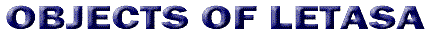 AGMMINUTES  OF  THE  MEETINGHeld on Friday 30 August 2013at theAdelaide Meeting and Conference Centre, 180 Port Road Hindmarsh 5007Business Session: Chaired by Yvette Winter	Commenced at 12.35 pm	Present:  44 Apologies: Annette Chigros, Mareea SmithMinutes:MOTION: The Minutes from the last meeting are a clear and accurate record of the proceedings. Moved:  Kathleen MeyersSeconded:  Rick SommarivaCarried UnanimouslyProposed Constitutional Change MOTION:  Moved:  Peter Cavouras                  	      Seconded:  Ty CheesmanDiscussed change of name of our Association to reflect aim changesForeshadow change of name for next year Committee to analyse this and put to the AGM in 2014Discussion that this change would be about perceptionsAim to broaden our membershipAim of this conference today to have expert input into legal and civic education3.  OBJECTS OF THE ASSOCIATION3.1	To promote and provide support for legal and civics education in schools in South Australia 3.2	To publish and disseminate legal and civics education resources3.3	To link with the broader legal community for teachers and studentsReasons for the changeThe LETASA Executive agreed to include civics education in light of the Civics Education Australian Curriculum developments.It seems a logical inclusion in light of the content of the Civics Education Australian Curriculum Draft as it covers many of the topics that Legal Studies develops in detail at senior level.Carried UnanimouslyPresident’s Report: Peter CavourasPrinted in Legal BriefMOTION: The President’s report be accepted Moved:   Peter Cavouras Seconded: Jan DeanCarried UnanimouslyTreasurer’s Report: Kathleen MeyersMOTION: The Treasurer’s report is a clear and accurate account of LETASA’S financial position and should be accepted. Moved:  Kathleen MeyersSeconded: Rick SommarivaCarried UnanimouslyElection of the 2013 – 2014 Committee The following office bearers were elected:	President:  Peter Cavouras			Vice President:  Yvette Winter			Treasurer:  Kathleen Meyers	Secretary:  Penny Cavanagh			Membership Secretary:  Donna Foster	Technology and Web Manager: Jarrod LungleyPublications Officer: Geof Bailey					Country Liaison Person: Kristen Tunbridge	Ex-officio:  Courts Education Officer	        Parliament Education OfficerThe following members were duly elected to the LETASA COMMITTEE of  2013 – 2014 – (not less than 5 members of the Association and a maximum resolved at the AGM – s 6.2 Legal Education Teachers Association Constitution)Antony BauzeAnnette ChigrosJan DeanAlex DightonHelen Douglas-Irving Irene FrangosPaula HensingBrett SchenkRick SommarivaMareea SmithSharon SnaithReg ThompsonPeter Cavouras offered:Thanks to Paula Hensing for service as Membership Secretary over several years.Welcome back Antony Bauze to the committee.Welcome new member Reg Thompson to the committee.Next AGM Meeting August 2014BOB TUCKER MEMORIAL AWARD Described by:	Peter CavourasPresented by:	Peter CavourasAWARDED TO:  NilLETASA SERVICE  AWARD Described by:  Peter CavourasPresented by:  Peter CavourasAWARDED  TO:  O’Leary Walker Wines AWARDED TO:  Kathleen Meyers ANY OTHER BUSINESSMeeting concluded at 1.00 pm